The Food Trucks are coming…to Libertytown, MD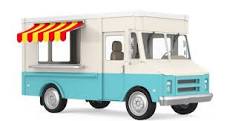 Libertytown Fire Hall Grounds       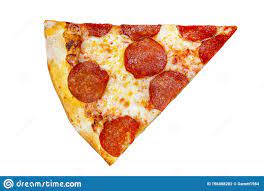 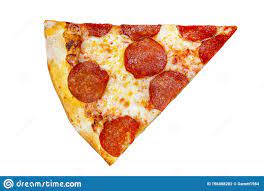 12027 South St.   Libertytown, MD   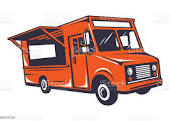 Benefit: Libertytown Vol. Fire Dept. Aux    